Total number of marks: 15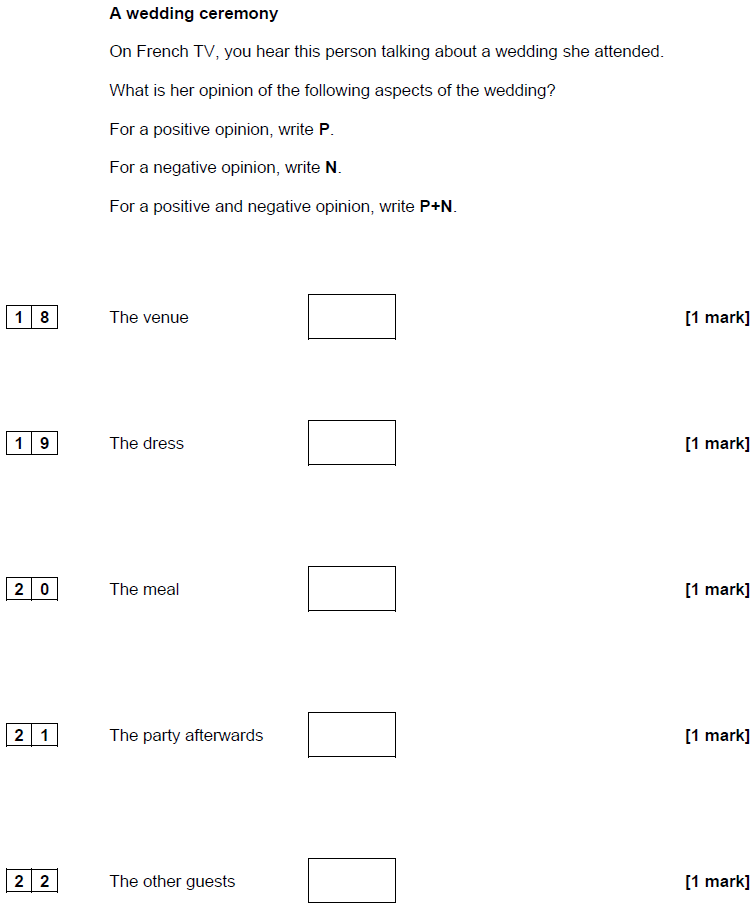 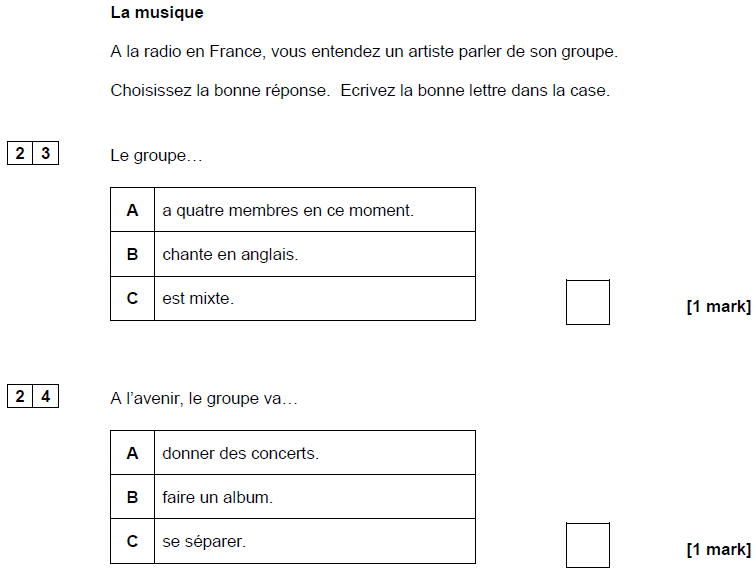 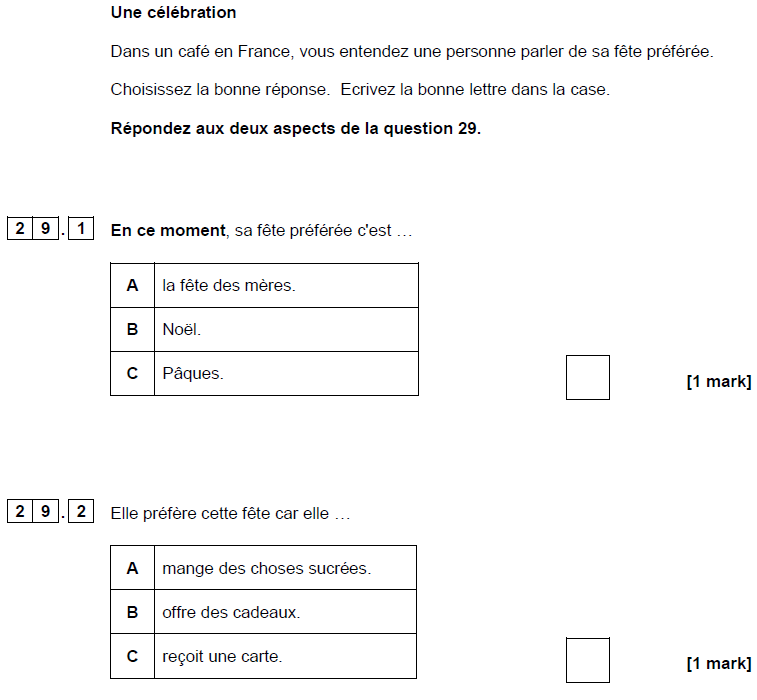 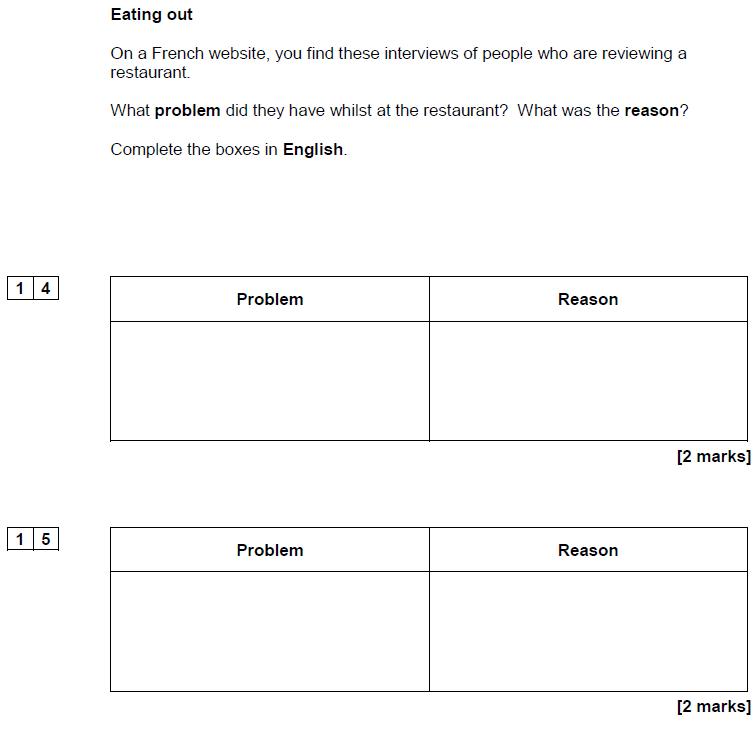 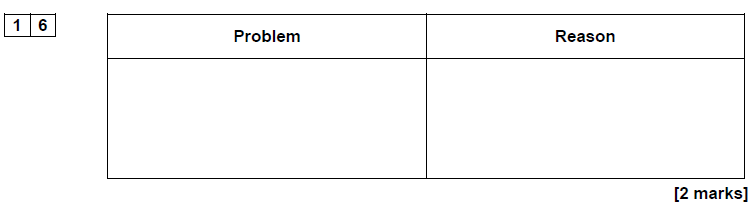 GCSEFRENCHListening Higher Tier Theme 1 Identity and cultureVersion 0.1